千葉県よろず支援拠点　サテライト相談所の開設！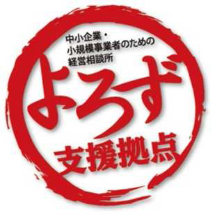 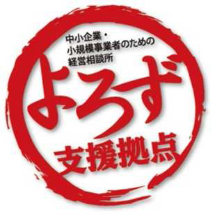 （主催：千葉県よろず支援拠点　共催：館山信用金庫・館山市・南房総市・鋸南町）中小企業庁「中小企業・小規模事業者ワンストップ総合支援事業」により設置された千葉県よろず支援拠点が平成２６年６月２日に開設されたことを受け、この度、新たなサテライト相談所を館山信用金庫・館山市・南房総市・鋸南町と共催にて設置することとなりました。　千葉県よろず支援拠点は、①支援計画策定・ワンストップ対応、②国内外販路開拓、③特許出願支援・技術支援、④営業戦略策定・業務改善、⑤経営再建・ワンストップ対応、⑥法人設立・税務、⑦小売・サービス業向け支援、⑧創業・経営革新支援、⑨デザイン・セールスプロモーション等各分野の専門スタッフが売上拡大・経営改善などの経営課題に対して無料で相談に対応致しますので、この機会に是非活用を頂きたくご案内申し上げます。開催日時　毎月第４木曜日　１０時～１２時、１３時～１６時　　　　　（１時間ごとの事前予約制・先着順となります。）開催場所　館山信用金庫（本店・那古船形支店・千倉支店・鋸南支店）　　　　　※開催場所は月毎に変わります。相談員　（公財）千葉県産業振興センター　千葉県よろず支援拠点サブコーディネーター（中小企業診断士、税理士、デザイナー等）お問合せ　商工観光課商工係　ＴＥＬ　２２－３３６２お申込み　商工観光課商工係にあります【個別相談申込書】にご記入の上、お申込み下さい。……………………………………………………………………………………………平成２７年　　月　　日（木）「千葉県よろず支援拠点　サテライト相談所」　　【　個別相談申込書　】※本申込書にご記入いただいた情報は、本事業実施・運営の目的にのみ使用致します。事業所名ＴＥＬ相談者名ＦＡＸ所在地相談内容希望時間帯○印をつけてください。１０時～　②１１時～　③１３時～　④１４時～　⑤１５時～時間帯は先着順となりますので変更になる場合がございます。１０時～　②１１時～　③１３時～　④１４時～　⑤１５時～時間帯は先着順となりますので変更になる場合がございます。１０時～　②１１時～　③１３時～　④１４時～　⑤１５時～時間帯は先着順となりますので変更になる場合がございます。